СОВЕТ  ДЕПУТАТОВСЕЛЬСКОГО  ПОСЕЛЕНИЯ  ВЕРХНЕМАТРЕНСКИЙ  СЕЛЬСОВЕТ Добринского муниципального района Липецкой области30-я сессия V-го созываР Е Ш Е Н И Е 18.09.2017 г.                        с. Верхняя Матренка                       №  80 - рсО Положении «О  порядке определения размера платы за увеличение площади земельных участков, находящихся в частной собственности, в результате перераспределения таких земельных участков и земельных участков, находящихся в муниципальной собственности сельского поселения Верхнематренский сельсовет Добринского муниципального района»Рассмотрев экспертное заключение № 04-1796 от 04.08.2017 № 06р/332 на решение Совета депутатов сельского поселения Верхнематренский сельсовет Добринского муниципального района Липецкой области  от 21.12.2015 № 17-рс «О положении «О порядке определения размера платы за увеличение площади земельных участков, находящихся в частной собственности, в результате перераспределения таких земельных участков и земельных участков, находящихся в собственности сельского поселения Верхнематренский сельсовет Добринского муниципального района и государственная собственность на которые не разграничена», руководствуясь п.5 ст.39.28 Земельного кодекса Российской Федерации, Уставом сельского поселения Верхнематренский сельсовет, учитывая решение постоянной комиссии по вопросам агропромышленного комплекса, земельных отношений и экологии, Совет депутатов сельского поселения Верхнематренский сельсоветР Е Ш И Л:1.Принять Положение «О  порядке определения размера платы за увеличение площади земельных участков, находящихся в частной собственности, в результате перераспределения таких земельных участков и земельных участков, находящихся в муниципальной собственности сельского поселения Верхнематренский сельсовет Добринского муниципального района» (прилагается)2. Отменить решение от 21.12.2015 № 17-рс «О положении «О порядке определения размера платы за увеличение площади земельных участков, находящихся в частной собственности, в результате перераспределения таких земельных участков и земельных участков, находящихся в собственности сельского поселения Верхнематренский сельсовет Добринского муниципального района и государственная собственность на которые не разграничена».3. Направить указанный нормативный правовой акт главе сельского поселения для подписания и официального обнародования.4. Настоящее решение вступает в силу со дня его официального обнародования.Председатель Совета депутатовсельского поселенияВерхнематренский  сельсовет                                              Н.В.ЖаворонковаПринято                                                                                         решением Совета депутатовсельского поселенияВерхнематренский сельсовет                                                                                         от 18.09.2017г. № 80-рсПоложение «О  порядке определения размера платы за увеличение площади земельных участков, находящихся в частной собственности, в результате перераспределения таких земельных участков и земельных участков, находящихся в собственности сельского поселения Верхнематренский сельсовет Добринского муниципального района»1. Положение устанавливает порядок определения размера платы за увеличение площади земельных участков, находящихся в частной собственности, в результате перераспределения таких земельных участков и земельных участков, находящихся в муниципальной собственности сельского поселения Верхнематренский сельсовет Добринского муниципального района, (далее - размер платы).2. Размер платы рассчитывается органами местного самоуправления, осуществляющими распоряжение земельными  участками, находящимися в муниципальной собственности сельского поселения Верхнематренский сельсовет Добринского муниципального района.3. Размер платы определяется как 15 процентов кадастровой стоимости земельного участка, находящегося в муниципальной собственности сельского поселения Верхнематренский сельсовет Добринского муниципального района, рассчитанной пропорционально площади части такого земельного участка, подлежащей передаче в частную собственность в результате его перераспределения с земельными участками, находящимися в частной собственности.           4.Настоящий нормативный правовой акт вступает в силу со дня официального обнародования. Глава сельского поселенияВерхнематренский сельсовет                                           Н.В.Жаворонкова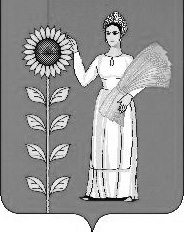 